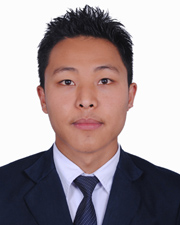 Personal Information Name			 : Anil Email                           : Anil.373833@2freemail.com Date of Birth		 : 20th January 1994 Gender			 : MaleMarital Status              : Single Nationality		 : Nepalese Language		 : English, Hindi & Nepali Height 	             : 5ft 9inch Weight 		 : 62kg Personal Summary A hardworking individual with a friendly personality and the ability to work as part of a team, Possessing excellent communication & hospitality skills and a proven ability to ensure that all customer expectations are meet during the bar experience. Customer focused, highly organized with the ability to make cocktails & serve beverages to the required standards and ensure the bar area is always clean and organized. Area of Expertise Hospitality Bartending & Cocktails recipe Barista Food & Beverage ServiceCustomer service Work Experience Bartender & Barista at Fairfield by Marriott Kathmandu, Nepal since February 2017 – present.Former Bar Incharge Hotel Tibet, Lazimpat Kathmandu, Nepal since October (2012-2017). Former Bartender at Casablanca Bar and Bistro, Babharmahal Revisited, Maitighar Kathmandu, Nepal. Training Food & Beverage server training from CTEVT Nepal. Bartender Training from Cocktails & Dreams, Nepal. Certified Bartender from Diageo Bar Academy. IDS POS System Software training at Fairfield Marriott Kathmandu.Academic Qualification BSc (Hons) in Hospitality Management Lincoln University College, Penang Malaysia (2014- present). High School Equivalency Diploma (G.E.D.) Elite Education Academy.School Leaving Certificate (Shree Siddhababa Higher Secondary School, tamghas-5 Gulmi, Nepal). 